Notes and Suggestions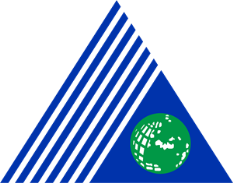 YEDITEPE UNIVERSITY FACULTY OF HEALTH SCIENCES DEPARTMENT OF NURSINGGROUP WORK EVALUATION FORMYEDITEPE UNIVERSITY FACULTY OF HEALTH SCIENCES DEPARTMENT OF NURSINGGROUP WORK EVALUATION FORMYEDITEPE UNIVERSITY FACULTY OF HEALTH SCIENCES DEPARTMENT OF NURSINGGROUP WORK EVALUATION FORMYEDITEPE UNIVERSITY FACULTY OF HEALTH SCIENCES DEPARTMENT OF NURSINGGROUP WORK EVALUATION FORMYEDITEPE UNIVERSITY FACULTY OF HEALTH SCIENCES DEPARTMENT OF NURSINGGROUP WORK EVALUATION FORMYEDITEPE UNIVERSITY FACULTY OF HEALTH SCIENCES DEPARTMENT OF NURSINGGROUP WORK EVALUATION FORMYEDITEPE UNIVERSITY FACULTY OF HEALTH SCIENCES DEPARTMENT OF NURSINGGROUP WORK EVALUATION FORMCourse Code/Name: Date:Group Name:Course Code/Name: Date:Group Name:Course Code/Name: Date:Group Name:Course Code/Name: Date:Group Name:Course Code/Name: Date:Group Name:Course Code/Name: Date:Group Name:Course Code/Name: Date:Group Name:Evaluated Attitudes and BehaviorsPointName-Surname of Evaluated Students:Name-Surname of Evaluated Students:Name-Surname of Evaluated Students:Name-Surname of Evaluated Students:Name-Surname of Evaluated Students:Evaluated Attitudes and BehaviorsPointName and surnameName and surnameName and surnameName and surnameName and surnameListened to the opinions of the group members, respected and maintained effective communication20Takes equal responsibility in the work and completed it on time20Shared the resources he reached with the group members20Made decisions together with the group members throughout the study.20Contributed to conflict resolution within the group20Instructor Score Making the Evaluation